                               V°B Seremitt                                                Nombre, Rut y Firma del Postulante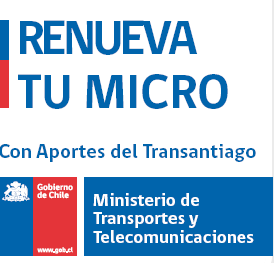 Formulario N°2 SEGUNDA ETAPA de Postulación Formulario N°2 SEGUNDA ETAPA de Postulación Formulario N°2 SEGUNDA ETAPA de Postulación Formulario N°2 SEGUNDA ETAPA de Postulación Formulario N°2 SEGUNDA ETAPA de Postulación Formulario N°2 SEGUNDA ETAPA de Postulación Formulario N°2 SEGUNDA ETAPA de Postulación Formulario N°2 SEGUNDA ETAPA de Postulación Formulario N°2 SEGUNDA ETAPA de Postulación Formulario N°2 SEGUNDA ETAPA de Postulación Formulario N°2 SEGUNDA ETAPA de Postulación Formulario N°2 SEGUNDA ETAPA de Postulación Formulario N°2 SEGUNDA ETAPA de Postulación Formulario N°2 SEGUNDA ETAPA de Postulación Formulario N°2 SEGUNDA ETAPA de Postulación Formulario N°2 SEGUNDA ETAPA de Postulación Formulario N°2 SEGUNDA ETAPA de Postulación Formulario N°2 SEGUNDA ETAPA de Postulación Formulario N°2 SEGUNDA ETAPA de Postulación Formulario N°2 SEGUNDA ETAPA de Postulación Formulario N°2 SEGUNDA ETAPA de Postulación Formulario N°2 SEGUNDA ETAPA de Postulación Formulario N°2 SEGUNDA ETAPA de Postulación Formulario N°2 SEGUNDA ETAPA de Postulación Formulario N°2 SEGUNDA ETAPA de Postulación Formulario N°2 SEGUNDA ETAPA de Postulación Formulario N°2 SEGUNDA ETAPA de Postulación Formulario N°2 SEGUNDA ETAPA de Postulación Formulario N°2 SEGUNDA ETAPA de Postulación Formulario N°2 SEGUNDA ETAPA de Postulación Formulario N°2 SEGUNDA ETAPA de Postulación Formulario N°2 SEGUNDA ETAPA de Postulación Formulario N°2 SEGUNDA ETAPA de Postulación Formulario N°2 SEGUNDA ETAPA de Postulación Formulario N°2 SEGUNDA ETAPA de Postulación Formulario N°2 SEGUNDA ETAPA de Postulación Formulario N°2 SEGUNDA ETAPA de Postulación Formulario N°2 SEGUNDA ETAPA de Postulación Formulario N°2 SEGUNDA ETAPA de Postulación Formulario N°2 SEGUNDA ETAPA de Postulación Formulario N°2 SEGUNDA ETAPA de Postulación Formulario N°2 SEGUNDA ETAPA de Postulación Formulario N°2 SEGUNDA ETAPA de Postulación Formulario N°2 SEGUNDA ETAPA de Postulación Formulario N°2 SEGUNDA ETAPA de Postulación Postulación Programa Nacional de Renovación de Buses y Minibuses Región de AntofagastaPostulación Programa Nacional de Renovación de Buses y Minibuses Región de AntofagastaPostulación Programa Nacional de Renovación de Buses y Minibuses Región de AntofagastaPostulación Programa Nacional de Renovación de Buses y Minibuses Región de AntofagastaPostulación Programa Nacional de Renovación de Buses y Minibuses Región de AntofagastaPostulación Programa Nacional de Renovación de Buses y Minibuses Región de AntofagastaPostulación Programa Nacional de Renovación de Buses y Minibuses Región de AntofagastaPostulación Programa Nacional de Renovación de Buses y Minibuses Región de AntofagastaPostulación Programa Nacional de Renovación de Buses y Minibuses Región de AntofagastaPostulación Programa Nacional de Renovación de Buses y Minibuses Región de AntofagastaPostulación Programa Nacional de Renovación de Buses y Minibuses Región de AntofagastaPostulación Programa Nacional de Renovación de Buses y Minibuses Región de AntofagastaPostulación Programa Nacional de Renovación de Buses y Minibuses Región de AntofagastaPostulación Programa Nacional de Renovación de Buses y Minibuses Región de AntofagastaPostulación Programa Nacional de Renovación de Buses y Minibuses Región de AntofagastaPostulación Programa Nacional de Renovación de Buses y Minibuses Región de AntofagastaPostulación Programa Nacional de Renovación de Buses y Minibuses Región de AntofagastaPostulación Programa Nacional de Renovación de Buses y Minibuses Región de AntofagastaPostulación Programa Nacional de Renovación de Buses y Minibuses Región de AntofagastaPostulación Programa Nacional de Renovación de Buses y Minibuses Región de AntofagastaPostulación Programa Nacional de Renovación de Buses y Minibuses Región de AntofagastaPostulación Programa Nacional de Renovación de Buses y Minibuses Región de AntofagastaPostulación Programa Nacional de Renovación de Buses y Minibuses Región de AntofagastaPostulación Programa Nacional de Renovación de Buses y Minibuses Región de AntofagastaPostulación Programa Nacional de Renovación de Buses y Minibuses Región de AntofagastaPostulación Programa Nacional de Renovación de Buses y Minibuses Región de AntofagastaPostulación Programa Nacional de Renovación de Buses y Minibuses Región de AntofagastaPostulación Programa Nacional de Renovación de Buses y Minibuses Región de AntofagastaPostulación Programa Nacional de Renovación de Buses y Minibuses Región de AntofagastaPostulación Programa Nacional de Renovación de Buses y Minibuses Región de AntofagastaPostulación Programa Nacional de Renovación de Buses y Minibuses Región de AntofagastaPostulación Programa Nacional de Renovación de Buses y Minibuses Región de AntofagastaPostulación Programa Nacional de Renovación de Buses y Minibuses Región de AntofagastaPostulación Programa Nacional de Renovación de Buses y Minibuses Región de AntofagastaPostulación Programa Nacional de Renovación de Buses y Minibuses Región de AntofagastaPostulación Programa Nacional de Renovación de Buses y Minibuses Región de AntofagastaPostulación Programa Nacional de Renovación de Buses y Minibuses Región de AntofagastaPostulación Programa Nacional de Renovación de Buses y Minibuses Región de AntofagastaPostulación Programa Nacional de Renovación de Buses y Minibuses Región de AntofagastaPostulación Programa Nacional de Renovación de Buses y Minibuses Región de AntofagastaPostulación Programa Nacional de Renovación de Buses y Minibuses Región de AntofagastaPostulación Programa Nacional de Renovación de Buses y Minibuses Región de AntofagastaPostulación Programa Nacional de Renovación de Buses y Minibuses Región de AntofagastaPostulación Programa Nacional de Renovación de Buses y Minibuses Región de AntofagastaPostulación Programa Nacional de Renovación de Buses y Minibuses Región de Antofagasta                   Fecha Presentación                   Fecha Presentación                   Fecha Presentación                   Fecha Presentación                   Fecha Presentación                   Fecha Presentación                   Fecha Presentación                   Fecha Presentación                   Fecha Presentación                   Fecha Presentación                   Fecha PresentaciónFolio N°Folio N°Folio N°Datos Vehículo Saliente que postula al ProgramaDatos Vehículo Saliente que postula al ProgramaDatos Vehículo Saliente que postula al ProgramaDatos Vehículo Saliente que postula al ProgramaDatos Vehículo Saliente que postula al ProgramaDatos Vehículo Saliente que postula al ProgramaDatos Vehículo Saliente que postula al ProgramaDatos Vehículo Saliente que postula al ProgramaDatos Vehículo Saliente que postula al ProgramaDatos Vehículo Saliente que postula al ProgramaDatos Vehículo Saliente que postula al ProgramaDatos Vehículo Saliente que postula al ProgramaDatos Vehículo Saliente que postula al ProgramaDatos Vehículo Saliente que postula al ProgramaDatos Vehículo Saliente que postula al ProgramaDatos Vehículo Saliente que postula al ProgramaDatos Vehículo Saliente que postula al ProgramaDatos Vehículo Saliente que postula al ProgramaDatos Vehículo Saliente que postula al ProgramaDatos Vehículo Saliente que postula al ProgramaDatos Vehículo Saliente que postula al ProgramaDatos Vehículo Saliente que postula al ProgramaDatos Vehículo Saliente que postula al ProgramaDatos Vehículo Saliente que postula al ProgramaDatos Vehículo Saliente que postula al ProgramaDatos Vehículo Saliente que postula al ProgramaDatos Vehículo Saliente que postula al ProgramaDatos Vehículo Saliente que postula al ProgramaDatos Vehículo Saliente que postula al ProgramaDatos Vehículo Saliente que postula al ProgramaDatos Vehículo Saliente que postula al ProgramaDatos Vehículo Saliente que postula al ProgramaDatos Vehículo Saliente que postula al ProgramaDatos Vehículo Saliente que postula al ProgramaDatos Vehículo Saliente que postula al ProgramaDatos Vehículo Saliente que postula al ProgramaDatos Vehículo Saliente que postula al ProgramaDatos Vehículo Saliente que postula al ProgramaDatos Vehículo Saliente que postula al ProgramaDatos Vehículo Saliente que postula al ProgramaDatos Vehículo Saliente que postula al ProgramaDatos Vehículo Saliente que postula al ProgramaDatos Vehículo Saliente que postula al ProgramaDatos Vehículo Saliente que postula al ProgramaDatos Vehículo Saliente que postula al ProgramaDatos Vehículo Saliente que postula al ProgramaDatos Vehículo Saliente que postula al ProgramaDatos Vehículo Saliente que postula al ProgramaDatos Vehículo Saliente que postula al ProgramaPPUPPUPPUPPU          Año Fabricación          Año Fabricación          Año Fabricación          Año Fabricación          Año Fabricación          Año Fabricación          Año Fabricación          Año Fabricación          Año Fabricación          Año Fabricación          Año Fabricación          Año Fabricación          Año Fabricación          Año FabricaciónMes/Año 1ª Inscripción RNVMMes/Año 1ª Inscripción RNVMMes/Año 1ª Inscripción RNVMMes/Año 1ª Inscripción RNVMCapacidad Pasajeros          Según RT (Plaza)Capacidad Pasajeros          Según RT (Plaza)Capacidad Pasajeros          Según RT (Plaza)Capacidad Pasajeros          Según RT (Plaza)Capacidad Pasajeros          Según RT (Plaza)Capacidad Pasajeros          Según RT (Plaza)Capacidad Pasajeros          Según RT (Plaza)Capacidad Pasajeros          Según RT (Plaza)Capacidad Pasajeros          Según RT (Plaza)Capacidad Pasajeros          Según RT (Plaza)Capacidad Pasajeros          Según RT (Plaza)Capacidad Pasajeros          Según RT (Plaza)Capacidad Pasajeros          Según RT (Plaza)Capacidad Pasajeros          Según RT (Plaza)     Tipo Servicio autorizado(Urbano/Rural)     Tipo Servicio autorizado(Urbano/Rural)     Tipo Servicio autorizado(Urbano/Rural)     Tipo Servicio autorizado(Urbano/Rural)     Tipo Servicio autorizado(Urbano/Rural)     Tipo Servicio autorizado(Urbano/Rural)     Tipo Servicio autorizado(Urbano/Rural)     Tipo Servicio autorizado(Urbano/Rural)Fecha cancelación RNVM Fecha cancelación RNVM Fecha cancelación RNVM Fecha cancelación RNVM            Fecha cancelación            RNSTPP           Fecha cancelación            RNSTPP           Fecha cancelación            RNSTPP           Fecha cancelación            RNSTPP           Fecha cancelación            RNSTPP           Fecha cancelación            RNSTPP           Fecha cancelación            RNSTPP           Fecha cancelación            RNSTPP           Fecha cancelación            RNSTPP           Fecha cancelación            RNSTPP           Fecha cancelación            RNSTPP           Fecha cancelación            RNSTPP           Fecha cancelación            RNSTPP           Fecha cancelación            RNSTPP           Fecha cancelación            RNSTPP Fecha recepción Chatarrizador Fecha recepción Chatarrizador Fecha recepción Chatarrizador Fecha recepción Chatarrizador Fecha recepción Chatarrizador Fecha recepción Chatarrizador Fecha recepción Chatarrizador Fecha recepción ChatarrizadorDatos Vehículo Entrante Datos Vehículo Entrante Datos Vehículo Entrante Datos Vehículo Entrante Datos Vehículo Entrante Datos Vehículo Entrante Datos Vehículo Entrante Datos Vehículo Entrante Datos Vehículo Entrante Datos Vehículo Entrante Datos Vehículo Entrante Datos Vehículo Entrante Datos Vehículo Entrante Datos Vehículo Entrante Datos Vehículo Entrante Datos Vehículo Entrante Datos Vehículo Entrante Datos Vehículo Entrante Datos Vehículo Entrante Datos Vehículo Entrante Datos Vehículo Entrante Datos Vehículo Entrante Datos Vehículo Entrante Datos Vehículo Entrante Datos Vehículo Entrante Datos Vehículo Entrante Datos Vehículo Entrante Datos Vehículo Entrante Datos Vehículo Entrante Datos Vehículo Entrante Datos Vehículo Entrante Datos Vehículo Entrante Datos Vehículo Entrante Datos Vehículo Entrante Datos Vehículo Entrante Datos Vehículo Entrante Datos Vehículo Entrante Datos Vehículo Entrante Datos Vehículo Entrante Datos Vehículo Entrante Datos Vehículo Entrante Datos Vehículo Entrante Datos Vehículo Entrante Datos Vehículo Entrante Datos Vehículo Entrante Datos Vehículo Entrante Datos Vehículo Entrante Datos Vehículo Entrante Datos Vehículo Entrante PPUPPUPPUPPU      Año Fabricación      Año Fabricación      Año Fabricación      Año Fabricación      Año Fabricación      Año Fabricación      Año Fabricación      Año Fabricación      Año Fabricación      Año Fabricación      Año Fabricación      Año Fabricación      Año Fabricación      Año Fabricación      Año FabricaciónMes/Año 1ª Inscripción RNVMMes/Año 1ª Inscripción RNVMMes/Año 1ª Inscripción RNVMMes/Año 1ª Inscripción RNVM       Capacidad Pasajeros      Según RT (Plazas)       Capacidad Pasajeros      Según RT (Plazas)       Capacidad Pasajeros      Según RT (Plazas)       Capacidad Pasajeros      Según RT (Plazas)       Capacidad Pasajeros      Según RT (Plazas)       Capacidad Pasajeros      Según RT (Plazas)       Capacidad Pasajeros      Según RT (Plazas)       Capacidad Pasajeros      Según RT (Plazas)       Capacidad Pasajeros      Según RT (Plazas)       Capacidad Pasajeros      Según RT (Plazas)       Capacidad Pasajeros      Según RT (Plazas)       Capacidad Pasajeros      Según RT (Plazas)       Capacidad Pasajeros      Según RT (Plazas)       Capacidad Pasajeros      Según RT (Plazas)       Capacidad Pasajeros      Según RT (Plazas)    Tipo Servicio autorizado                     (Urbano/Rural)    Tipo Servicio autorizado                     (Urbano/Rural)    Tipo Servicio autorizado                     (Urbano/Rural)    Tipo Servicio autorizado                     (Urbano/Rural)    Tipo Servicio autorizado                     (Urbano/Rural)    Tipo Servicio autorizado                     (Urbano/Rural)    Tipo Servicio autorizado                     (Urbano/Rural)Nombre Propietario Vehículo Saliente que postula al Programa Nombre Propietario Vehículo Saliente que postula al Programa Nombre Propietario Vehículo Saliente que postula al Programa Nombre Propietario Vehículo Saliente que postula al Programa Nombre Propietario Vehículo Saliente que postula al Programa Nombre Propietario Vehículo Saliente que postula al Programa Nombre Propietario Vehículo Saliente que postula al Programa Nombre Propietario Vehículo Saliente que postula al Programa Nombre Propietario Vehículo Saliente que postula al Programa Nombre Propietario Vehículo Saliente que postula al Programa Nombre Propietario Vehículo Saliente que postula al Programa Nombre Propietario Vehículo Saliente que postula al Programa Nombre Propietario Vehículo Saliente que postula al Programa Nombre Propietario Vehículo Saliente que postula al Programa Nombre Propietario Vehículo Saliente que postula al Programa Nombre Propietario Vehículo Saliente que postula al Programa Nombre Propietario Vehículo Saliente que postula al Programa Nombre Propietario Vehículo Saliente que postula al Programa Nombre Propietario Vehículo Saliente que postula al Programa Nombre Propietario Vehículo Saliente que postula al Programa Nombre Propietario Vehículo Saliente que postula al Programa Nombre Propietario Vehículo Saliente que postula al Programa Nombre Propietario Vehículo Saliente que postula al Programa Nombre Propietario Vehículo Saliente que postula al Programa Nombre Propietario Vehículo Saliente que postula al Programa Nombre Propietario Vehículo Saliente que postula al Programa Nombre Propietario Vehículo Saliente que postula al Programa Nombre Propietario Vehículo Saliente que postula al Programa Nombre Propietario Vehículo Saliente que postula al Programa Nombre Propietario Vehículo Saliente que postula al Programa Nombre Propietario Vehículo Saliente que postula al Programa Nombre Propietario Vehículo Saliente que postula al Programa Nombre Propietario Vehículo Saliente que postula al Programa Nombre Propietario Vehículo Saliente que postula al Programa Nombre Propietario Vehículo Saliente que postula al Programa Nombre Propietario Vehículo Saliente que postula al Programa Nombre Propietario Vehículo Saliente que postula al Programa Nombre Propietario Vehículo Saliente que postula al Programa Nombre Propietario Vehículo Saliente que postula al Programa Nombre Propietario Vehículo Saliente que postula al Programa Nombre Propietario Vehículo Saliente que postula al Programa Nombre Propietario Vehículo Saliente que postula al Programa Nombre Propietario Vehículo Saliente que postula al Programa Nombre Propietario Vehículo Saliente que postula al Programa Nombre Propietario Vehículo Saliente que postula al Programa Nombre Propietario Vehículo Saliente que postula al Programa Nombre Propietario Vehículo Saliente que postula al Programa Nombre Propietario Vehículo Saliente que postula al Programa Nombre Propietario Vehículo Saliente que postula al Programa Nombre Completo  o  Razón SocialNombre Completo  o  Razón SocialNombre Completo  o  Razón SocialNombre Completo  o  Razón SocialNombre Completo  o  Razón SocialNombre Completo  o  Razón SocialNombre Completo  o  Razón SocialNombre Completo  o  Razón SocialNombre Completo  o  Razón SocialNombre Completo  o  Razón SocialNombre Completo  o  Razón SocialNombre Completo  o  Razón SocialNombre Completo  o  Razón SocialNombre Completo  o  Razón SocialNombre Completo  o  Razón SocialNombre Completo  o  Razón SocialNombre Completo  o  Razón SocialRUT----Persona NaturalPersona NaturalPersona NaturalPersona NaturalPersona NaturalPersona NaturalPersona NaturalPersona NaturalPersona JurídicaPersona JurídicaPersona JurídicaDirecciónDirecciónDirecciónComunaComunaComunaComunaTeléfonoTeléfonoTeléfono Celular Celular Celular Celular Celular Celular Celular E-mail E-mail E-mail E-mailDatos persona jurídica (llenar sólo si el propietario del vehículo saliente es una Persona Jurídica)Datos persona jurídica (llenar sólo si el propietario del vehículo saliente es una Persona Jurídica)Datos persona jurídica (llenar sólo si el propietario del vehículo saliente es una Persona Jurídica)Datos persona jurídica (llenar sólo si el propietario del vehículo saliente es una Persona Jurídica)Datos persona jurídica (llenar sólo si el propietario del vehículo saliente es una Persona Jurídica)Datos persona jurídica (llenar sólo si el propietario del vehículo saliente es una Persona Jurídica)Datos persona jurídica (llenar sólo si el propietario del vehículo saliente es una Persona Jurídica)Datos persona jurídica (llenar sólo si el propietario del vehículo saliente es una Persona Jurídica)Datos persona jurídica (llenar sólo si el propietario del vehículo saliente es una Persona Jurídica)Datos persona jurídica (llenar sólo si el propietario del vehículo saliente es una Persona Jurídica)Datos persona jurídica (llenar sólo si el propietario del vehículo saliente es una Persona Jurídica)Datos persona jurídica (llenar sólo si el propietario del vehículo saliente es una Persona Jurídica)Datos persona jurídica (llenar sólo si el propietario del vehículo saliente es una Persona Jurídica)Datos persona jurídica (llenar sólo si el propietario del vehículo saliente es una Persona Jurídica)Datos persona jurídica (llenar sólo si el propietario del vehículo saliente es una Persona Jurídica)Datos persona jurídica (llenar sólo si el propietario del vehículo saliente es una Persona Jurídica)Datos persona jurídica (llenar sólo si el propietario del vehículo saliente es una Persona Jurídica)Datos persona jurídica (llenar sólo si el propietario del vehículo saliente es una Persona Jurídica)Datos persona jurídica (llenar sólo si el propietario del vehículo saliente es una Persona Jurídica)Datos persona jurídica (llenar sólo si el propietario del vehículo saliente es una Persona Jurídica)Datos persona jurídica (llenar sólo si el propietario del vehículo saliente es una Persona Jurídica)Datos persona jurídica (llenar sólo si el propietario del vehículo saliente es una Persona Jurídica)Datos persona jurídica (llenar sólo si el propietario del vehículo saliente es una Persona Jurídica)Datos persona jurídica (llenar sólo si el propietario del vehículo saliente es una Persona Jurídica)Datos persona jurídica (llenar sólo si el propietario del vehículo saliente es una Persona Jurídica)Datos persona jurídica (llenar sólo si el propietario del vehículo saliente es una Persona Jurídica)Datos persona jurídica (llenar sólo si el propietario del vehículo saliente es una Persona Jurídica)Datos persona jurídica (llenar sólo si el propietario del vehículo saliente es una Persona Jurídica)Datos persona jurídica (llenar sólo si el propietario del vehículo saliente es una Persona Jurídica)Datos persona jurídica (llenar sólo si el propietario del vehículo saliente es una Persona Jurídica)Datos persona jurídica (llenar sólo si el propietario del vehículo saliente es una Persona Jurídica)Datos persona jurídica (llenar sólo si el propietario del vehículo saliente es una Persona Jurídica)Datos persona jurídica (llenar sólo si el propietario del vehículo saliente es una Persona Jurídica)Datos persona jurídica (llenar sólo si el propietario del vehículo saliente es una Persona Jurídica)Datos persona jurídica (llenar sólo si el propietario del vehículo saliente es una Persona Jurídica)Datos persona jurídica (llenar sólo si el propietario del vehículo saliente es una Persona Jurídica)Datos persona jurídica (llenar sólo si el propietario del vehículo saliente es una Persona Jurídica)Datos persona jurídica (llenar sólo si el propietario del vehículo saliente es una Persona Jurídica)Datos persona jurídica (llenar sólo si el propietario del vehículo saliente es una Persona Jurídica)Datos persona jurídica (llenar sólo si el propietario del vehículo saliente es una Persona Jurídica)Datos persona jurídica (llenar sólo si el propietario del vehículo saliente es una Persona Jurídica)Datos persona jurídica (llenar sólo si el propietario del vehículo saliente es una Persona Jurídica)Datos persona jurídica (llenar sólo si el propietario del vehículo saliente es una Persona Jurídica)Datos persona jurídica (llenar sólo si el propietario del vehículo saliente es una Persona Jurídica)Datos persona jurídica (llenar sólo si el propietario del vehículo saliente es una Persona Jurídica)Datos persona jurídica (llenar sólo si el propietario del vehículo saliente es una Persona Jurídica)Datos persona jurídica (llenar sólo si el propietario del vehículo saliente es una Persona Jurídica)Datos persona jurídica (llenar sólo si el propietario del vehículo saliente es una Persona Jurídica)Datos persona jurídica (llenar sólo si el propietario del vehículo saliente es una Persona Jurídica)Nombre de Fantasía Persona JurídicaNombre de Fantasía Persona JurídicaNombre de Fantasía Persona JurídicaNombre de Fantasía Persona JurídicaNombre de Fantasía Persona JurídicaNombre de Fantasía Persona JurídicaNombre de Fantasía Persona JurídicaNombre de Fantasía Persona JurídicaNombre de Fantasía Persona JurídicaNombre de Fantasía Persona JurídicaNombre de Fantasía Persona JurídicaNombre de Fantasía Persona JurídicaNombre de Fantasía Persona JurídicaNombre de Fantasía Persona JurídicaNombre de Fantasía Persona JurídicaNombre de Fantasía Persona JurídicaNombre de Fantasía Persona JurídicaNombre de Fantasía Persona JurídicaNombre de Fantasía Persona JurídicaDatos Representante Legal (1)Datos Representante Legal (1)Datos Representante Legal (1)Datos Representante Legal (1)Datos Representante Legal (1)Datos Representante Legal (1)Datos Representante Legal (1)Datos Representante Legal (1)Datos Representante Legal (1)Datos Representante Legal (1)Datos Representante Legal (1)Datos Representante Legal (1)Datos Representante Legal (1)Datos Representante Legal (1)Datos Representante Legal (1)Datos Representante Legal (1)Datos Representante Legal (1)Datos Representante Legal (1)Datos Representante Legal (1)Datos Representante Legal (1)Datos Representante Legal (1)Datos Representante Legal (1)Datos Representante Legal (1)Datos Representante Legal (1)Datos Representante Legal (1)Datos Representante Legal (1)Datos Representante Legal (1)Datos Representante Legal (1)Datos Representante Legal (1)Datos Representante Legal (1)Datos Representante Legal (1)Datos Representante Legal (1)Datos Representante Legal (1)Datos Representante Legal (1)Datos Representante Legal (1)Datos Representante Legal (1)Datos Representante Legal (1)Datos Representante Legal (1)Datos Representante Legal (1)Datos Representante Legal (1)Datos Representante Legal (1)Datos Representante Legal (1)Datos Representante Legal (1)Datos Representante Legal (1)Datos Representante Legal (1)Datos Representante Legal (1)Datos Representante Legal (1)Datos Representante Legal (1)Datos Representante Legal (1)Nombre completo Nombre completo Nombre completo Nombre completo Nombre completo Nombre completo Nombre completo Nombre completo Nombre completo Nombre completo Nombre completo RUT---- Dirección Dirección Dirección Dirección  Comuna  Comuna  ComunaTeléfonoTeléfonoTeléfonoTeléfono Celular Celular Celular Celular Celular Celular  E-mail  E-mail  E-mailDatos Representante Legal (2)Datos Representante Legal (2)Datos Representante Legal (2)Datos Representante Legal (2)Datos Representante Legal (2)Datos Representante Legal (2)Datos Representante Legal (2)Datos Representante Legal (2)Datos Representante Legal (2)Datos Representante Legal (2)Datos Representante Legal (2)Datos Representante Legal (2)Datos Representante Legal (2)Datos Representante Legal (2)Datos Representante Legal (2)Datos Representante Legal (2)Datos Representante Legal (2)Datos Representante Legal (2)Datos Representante Legal (2)Datos Representante Legal (2)Datos Representante Legal (2)Datos Representante Legal (2)Datos Representante Legal (2)Datos Representante Legal (2)Datos Representante Legal (2)Datos Representante Legal (2)Datos Representante Legal (2)Datos Representante Legal (2)Datos Representante Legal (2)Datos Representante Legal (2)Datos Representante Legal (2)Datos Representante Legal (2)Datos Representante Legal (2)Datos Representante Legal (2)Datos Representante Legal (2)Datos Representante Legal (2)Datos Representante Legal (2)Datos Representante Legal (2)Datos Representante Legal (2)Datos Representante Legal (2)Datos Representante Legal (2)Datos Representante Legal (2)Datos Representante Legal (2)Datos Representante Legal (2)Datos Representante Legal (2)Datos Representante Legal (2)Datos Representante Legal (2)Datos Representante Legal (2)Datos Representante Legal (2)Nombre completo Nombre completo Nombre completo Nombre completo RUTRUT------Actúa en Conjunto con otro representante SI/NOActúa en Conjunto con otro representante SI/NOActúa en Conjunto con otro representante SI/NOActúa en Conjunto con otro representante SI/NOActúa en Conjunto con otro representante SI/NOActúa en Conjunto con otro representante SI/NOActúa en Conjunto con otro representante SI/NOActúa en Conjunto con otro representante SI/NOActúa en Conjunto con otro representante SI/NOActúa en Conjunto con otro representante SI/NOActúa en Conjunto con otro representante SI/NOActúa en Conjunto con otro representante SI/NOActúa en Conjunto con otro representante SI/NOActúa en Conjunto con otro representante SI/NOIndique si otorga mandato para que un tercero reciba el Valor de CompraIndique si otorga mandato para que un tercero reciba el Valor de CompraIndique si otorga mandato para que un tercero reciba el Valor de CompraIndique si otorga mandato para que un tercero reciba el Valor de CompraIndique si otorga mandato para que un tercero reciba el Valor de CompraIndique si otorga mandato para que un tercero reciba el Valor de CompraIndique si otorga mandato para que un tercero reciba el Valor de CompraIndique si otorga mandato para que un tercero reciba el Valor de CompraIndique si otorga mandato para que un tercero reciba el Valor de CompraIndique si otorga mandato para que un tercero reciba el Valor de CompraIndique si otorga mandato para que un tercero reciba el Valor de CompraIndique si otorga mandato para que un tercero reciba el Valor de CompraIndique si otorga mandato para que un tercero reciba el Valor de CompraIndique si otorga mandato para que un tercero reciba el Valor de CompraIndique si otorga mandato para que un tercero reciba el Valor de CompraSI/NONombre del TerceroRUT-      Programa Renueva Tu Micro 2016Folio N°      Programa Renueva Tu Micro 2016Fecha PostulaciónNombre funcionarioUnidad Transporte Público Región de AntofagastaFirma y timbreUnidad Transporte Público Región de AntofagastaFirma y timbreUnidad Transporte Público Región de AntofagastaAntecedentes que se deben adjuntar a la Postulación de Segunda etapaRevisiónCertificado de Selección original de aprobación de primera etapa de Gobierno Regional de AntofagastaCertificado de Inscripción y Anotaciones Vigentes en el Registro de Vehículos Motorizados con fecha no superior a 60 días anteriores a la fecha de postulación. (Veh. entrante)  En caso de los arrendatarios con opción de compra, mandato otorgado de acuerdo a las reglas generales, por medio del cual la entidad o persona propietaria del vehículo les haya facultado a percibir el Beneficio por Renovación. [Anexo N° 4]Si el vehículo entrante es nuevo, factura de primera compraventa extendida a nombre de la entidad o persona propietaria. (Veh. entrante)Fotocopia del Certificado de revisión técnica al día. (Vehículo entrante)Fotocopia del Permiso de Circulación al día. (Vehículo entrante)Documento emitido por el chatarrizador que dé cuenta de la recepción del vehículo saliente, y en el cual conste el compromiso del chatarrizador de proceder a su destrucción y conversión en chatarra dentro del plazo máximo de 6 meses contados desde su recepción. (Veh. Saliente)Certificado de inscripción en el Registro Nacional de Servicios de Transporte Público. (Veh. Entrante)Certificado de cancelación en el Registro Nacional de Servicios de Transporte Público. (Veh. Saliente)Certificado de cancelación de la inscripción en el Registro de Vehículos Motorizados con  fecha de emisión no superior a 60 días corridos. (Vehículo saliente).